ROTINA DO TRABALHO PEDAGÓGICO PARA SER REALIZADA EM DOMICÍLIO (BERÇÁRIO I-A) - Profª DAIANE Data: 15/02 a 19/02 de 2021E.M.E.I. “Emily de Oliveira Silva”***ROTINA Nº 03***SEGUNDA-FEIRATERÇA-FEIRAQUARTA-FEIRAQUINTA-FEIRASEXTA-FEIRABERÇÁRIO I-AELABORAÇÃO DO PLANO DE ENSINO 2021BERÇÁRIO I-AELABORAÇÃO DO PLANO DE ENSINO 2021BERÇÁRIO I-AELABORAÇÃO DO PLANO DE ENSINO 2021BERÇÁRIO I-AATIVIDADE 1Vídeo“Pirulito que Bate Bate /Baby RogerDisponível em:https://youtu.be/9C7qgnA-UuU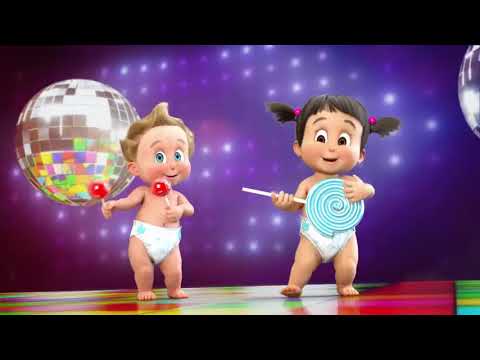 BERÇÁRIO I-AATIVIDADE 1Dia da massagem - A massagem é uma atividade prazerosa e facilitadora de momentos relaxantes em qualquer idade, é muito importante o toque, do contato pele com pele entre o adulto e a criança por ela cuidada, especialmente nos primeiros anos de vida.Observação- Se o bebê tiver um hidratante ou óleo específico para ele, seria interessante estar aproveitando esse momento para usá-lo na massagem.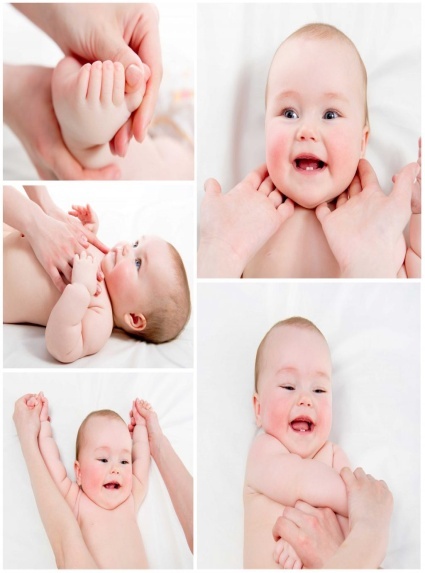 Bom final de semana!!!